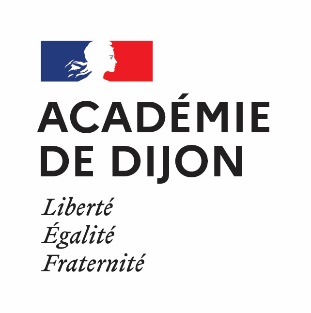 Civilité :		  Madame		 MonsieurNom……………………………………………………...Prénom…………..……………………………………..……Grade…………………………………………………….depuis le………….……………………….………….……..Discipline………………….…..………………………………………………….……………………….…………......Date de naissance…………………………………………………………….…….……………….……………...…..Adresse personnelle……………………………………..…………….………………………………………………..Téléphone………………………………………………….……………………………………………………………..Etablissement d'affectation à titre définitif (TPD) …………………………………………..………….……………..Pour les TZR, préciser l’établissement de rattachement administratif (RAD) : ..................................................Etablissement d'exercice (si AFA) …………………………………………………………..……………..………………S’agit-il d’une première demande de congé de formation ?		 oui		 nonSi non, combien et au titre de quelles années ces demandes ont-elles été faites ? (joindre les pièces justificatives avec la nature de la formation sollicitée)-----Avez-vous déjà bénéficié d'un congé de formation professionnelle ? Si oui, précisez :1°)	les dates : du  _ _ / _ _ / _ _ _ _  au  _ _ / _ _ / _ _ _ _2°)	la formation que vous avez suivie à ce titre :3°) 	liste des diplômes obtenus dans le cadre du CFP précédemment obtenu : 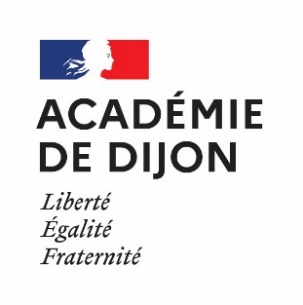 Projet de formation :But et motivations : Lieu de la formation :Durée (en jours par mois, en demi-journées par semaine) et modalités de formation (distanciel, présentiel, stages...) : Préciser pour une « semaine-type » de 5 jours le nombre de jours de formation et le nombre de jours de travail personnel. Organisme(s) responsable(s) de la formation :Date prévue pour le début du CFP :  _ _ / _ _ / _ _ _ _Date prévue pour la fin du CFP : _ _ / _ _ / _ _ _ Avis du chef d’établissement, de service ou de l’IA DASEN (pour les PsyEN EDA) :Favorable Défavorable (à motiver obligatoirement) : ............................................................................................................................................................................................................................................